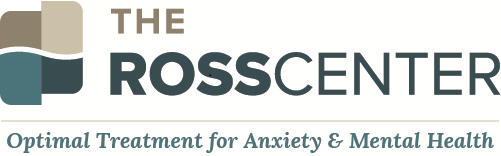 TELEHEALTH VIA VIDEO CONFERENCING AGREEMENTAfter intake and the establishment of a therapeutic relationship, it may be possible for treatment delivery to occur via interactive video-conferencing (i.e., virtual “face to face” sessions) in lieu of, or in addition to, “in-person” sessions. Video conferencing (VC) is a real-time interactive audio and visual technology that enable our clinician to provide mental health services remotely. The VC system we use meets HIPAA standards of encryption and privacy protection but we cannot guarantee privacy. You will not have to purchase a plan or provide your name when you “join” our online meeting. Treatment delivery via VC may be a preferred method due to convenience, distance, or other circumstances. Although VC may be used when the clinician and client are in different locations, licensure regulations only allow a session to be conducted in the state in which the clinician is licensed and the client is located. An occasional exception can be made if temporary permission is available from another state. VC may also be used within office location (room to room) for Parent Child Interaction therapy or other parent coaching.While we will do our best, we cannot guarantee confidentiality in sessions that occur outside the office as we do not have control over other people who may be present. The Ross Center for Anxiety and Related Disorders and the clinician are not responsible for any accident or injury that may occur during an exposure session.Risks to VC in general may include (but are not limited to): lack of reimbursement by your insurance company, the technology dropping due to internet connections, delays due to connections or other technologies, or a breach of information that is beyond our control. Clinical risks will be discussed in more detail with your clinician, but may include discomfort with virtual face-to-face versus in-person treatment, difficulties interpreting non-verbal communication, and importantly, limited access to immediate resources if risk of self-harm or harm to others becomes apparent. Your clinician will weigh these advantages against telehealth with you before using the technology. DC, VA, NY Crisis Information:Maryland:Montgomery County Crisis Center (Adults, Adolescents and Children) 240-777-4000DC:DC’s Mobile Crisis Team Unit https://dbh.dc.gov/service/emergency-psychiatric-services 202-673-9300Virginia:CrisisLink Hotline: 703-527-4077By signing the document below, you are stating that you are aware that your provider may contact the necessary authorities in case of an emergency. You are also acknowledging that if you believe there is imminent harm to yourself or another person, you will seek care immediately through your own local health care provider or at the nearest hospital emergency department or by calling 911.Below, please include the names and telephone numbers of your local emergency contacts (including local physician; crisis hotline; trusted family, friend, or confidant)._________________________________________________________________________________Physician or Psychiatrist Name & Relationship			Telephone numbers (s)_________________________________________________________________________________For a Minor: Family Member Name & Relationship			Telephone number (s)_________________________________________________________________________________Emergency Contact & Relationship					Telephone number (s)By signing this document you are declaring your agreement with the following statement:I have read this document and have had the opportunity to ask questions. I have discussed this with my clinician and understand the risks/limitations and benefits of video conferencing. I agree to Telehealth sessions via video conferencing._________________________________________________________________________________Signature									Date_________________________________________________________________________________If for minor, Parent or Legal Guardian Signature				Date_________________________________________________________________________________       Signee’s Printed Name				